LISTA DE PROFISSIONAIS COM/EM FORMAÇÃO PELA ELO 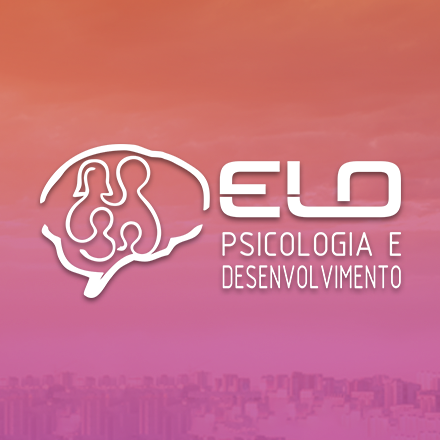 PROFISSIONALDEMANDA QUE ATENDEENDEREÇO E CONTATOBianca Amorim (particular)Atendimento psicoterápico adolescente e adulto.Terapias Cognitivas e Comportamentais. Rua Placídio Risério, 28 - Centro - Brumado/BA(71) 99914 3457 apenas WhatsApp para agendar consultas.Atendimento Online e Presencial.